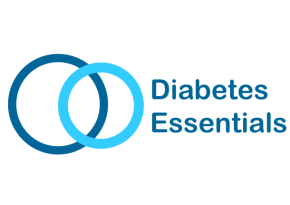 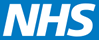 Type 2 Diabetes - Group Education/Information Sessions Do you have a new diagnosis of type 2 diabetes?Have you had diabetes for a while but need a diabetes update?Would you like more information to support a family member with type 2 diabetes?The Diabetes Essentials package provides a variety of half day, patient education sessions that provide encouragement, support and information to help manage your condition. You are very welcome to bring a family member or friend with you.The session is delivered by the Countess of Chester NHS Foundation Trust in Partnership with Halton Clinical Commissioning Group.Why should I attend this session?Do you need to learn more about diabetes?The session will give you the time to learn the essentials of diabetes management from a healthcare professionalThe information will be delivered in an easy to understand mannerYou will have the opportunity to have all your questions answeredYou will meet other people with the same condition and learn from their experiencesYou will find out about additional ongoing support in your local area.What topics will be covered?Diabetes Essentials aims to provide information on: What your diagnosis isHow type 2 diabetes is monitored and managed Practical solutions to help manage your condition, including healthy lifestyle adviceWhen and where are the sessions held?Sessions last approximately 2 ½ hours and are available across Runcorn and Widnes as follows: The Old Police Station, Mersey Road, RuncornCastlefields Medical Centre, RuncornHough Green Medical Practice, WidnesKingsway Learning Centre, WidnesSessions times vary depending upon location, however we have morning, afternoon and evening sessions available so you can choose the session to suit your schedule.Is there a cost?The session is a free NHS service. All venues have free parking available.To book a session which is convenient to you please contact:Therapy Services by telephone: 01244 365234 or email: Diabetes.Essentials@nhs.net     Check out our latest news on Facebook.com/DiabetesEssentialsRuncornandWidnes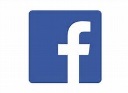 